Додаток 2 до тендерної документаціїТЕХНІЧНЕ ЗАВДАННЯТехнічна специфікація за предметом закупівлі:Комплект меблів для КЗ «Публічно-шкільна бібліотека»Славської  селищної ради (код ДК 021:2015-39150000-8 «Меблі та приспособи різні»)У разі, якщо нижче по тексту технічні специфікації містять посилання на конкретні марку чи виробника або на конкретний процес, що характеризує продукт чи послугу певного суб’єкта господарювання, чи на торгові марки, патенти, типи або конкретне місце походження чи спосіб виробництва. - читати  "або еквівалент". Технічні характеристики предмета закупівлі:Якісні вимоги до предмету закупівлі:- Якість Товарів повинна відповідати вимогам, встановленим до нього загальнообов’язковими на території України нормами і правилами, і підтверджуватися сертифікатом якості, відповідності, висновком санітарно-гігієнічної експертизи та відповідати замовленим, тощо. У разі, якщо учасник не має відповідних сертифікатів і не має можливості отримати їх до закінчення кінцевого строку подання тендерних пропозицій із причин, від нього не залежних, він може подати технічний паспорт на підтвердження відповідності тим же об’єктивним критеріям. Замовник зобов’язаний розглянути технічний паспорт і визначити, чи справді він підтверджує відповідність установленим вимогам.- При виявленні Покупцем дефектів упаковки або ж самого Товару, або будь чого іншого, що може якимось чином вплинути на якісні характеристики Товару – Постачальник повинен замінити Товар в асортименті та кількості, вказаній в заявці Покупця.- Учасник повинен надати в складі своєї пропозиції копії висновків державної санітарно-епідеміологічної експертизи, сертифікатів якості виробників (якщо предмет закупівлі підлягає сертифікації).№ з/п№ з/пНазва установи та  адресаОдиниця вимірюванняКількістьКількістьПерелік меблівПерелік меблів11Бібліотека-філія с. Волосянка КЗ “Публічно-шкільна бібліотека”  Славської селищної ради (с.Волосянка, вул. Шевченка,40)Компл.11Стілець (2 шт.), комп’ютерний стілець (1 шт.), стілець звичайний(4 шт.), пуфік у формі острівця та квадрату (6 шт.), столик  (4 шт.), пуф (12 шт.), стійка для бібліотекаря (1 шт.),шафа картотечна  (1 шт.),вішалка гардероб для одягу в стилі Лофт ( 1 шт.), стіл (3 шт.),дзеркало в чорній рамі 1800х700 (1 шт.), дзеркало в чорній рамі 1200х800 (1 шт.), жалюзі (5 шт.),стелаж відкритий для книг у формі ялинки (2 шт.), стелаж відкритий (12 шт), шафа навісна (1 шт.),стелаж ( 1 шт.), стелаж з полицями для одягу в стилі лофт ( 2 шт.).Стілець (2 шт.), комп’ютерний стілець (1 шт.), стілець звичайний(4 шт.), пуфік у формі острівця та квадрату (6 шт.), столик  (4 шт.), пуф (12 шт.), стійка для бібліотекаря (1 шт.),шафа картотечна  (1 шт.),вішалка гардероб для одягу в стилі Лофт ( 1 шт.), стіл (3 шт.),дзеркало в чорній рамі 1800х700 (1 шт.), дзеркало в чорній рамі 1200х800 (1 шт.), жалюзі (5 шт.),стелаж відкритий для книг у формі ялинки (2 шт.), стелаж відкритий (12 шт), шафа навісна (1 шт.),стелаж ( 1 шт.), стелаж з полицями для одягу в стилі лофт ( 2 шт.).№ з/пНайменування товаруЗображенняОпискількість1СТІЛЕЦЬ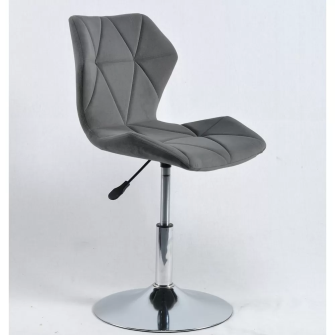 Розміри (ШхГхВ) 37x47x70-85 см.Матеріал хромований метал / метал / ППУ / екошкіра / тканинаНаповнювач -  пінополіуретан  Тканина - оксамитКолір каркасу хромВисота посадки 39-54 см.Висота спинки 32 см.Особливості газліфт / обертання 360Колір — сірийГарантія від 12 місяцівЗбірка+Монтаж22КОМП'ЮТЕРНИЙ СТІЛЕЦЬ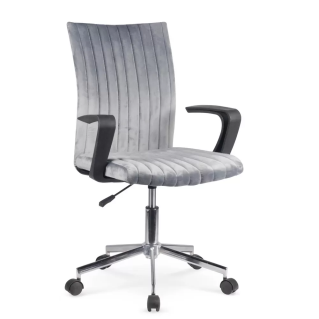 Розміри (ШхГхВ) 55х58х88-98 см. Матеріал метал / фанера / пластик / ППУ / тканинаНаповнювач -  пінополіуретан  Підлокітник — пластикТканина - оксамитКолір каркасу хромВисота посадки 45-55 см.Особливості газліфт / обертання 360 / на роликахМеханізм регулювання висоти посадки — газліфтСтиль сучаснийКолір — сірийГарантія від 12 місяцівЗбірка+Монтаж13СТІЛЕЦЬ ЗВИЧАЙНИЙ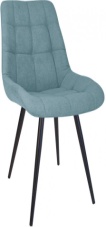 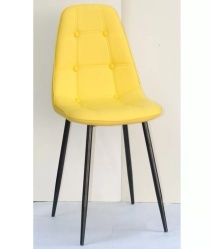 Розміри (ШхГхВ)45.3х53х85 см.Матеріал метал / поліпропілен / оксамит /Висота посадки - 46 см.Стиль СкандинавськийНіжки — металНаповнювач -  поліпропілен  Тканина - оксамитКолір — бірюза, світло жовтийГарантія від 12 місяцівЗбірка+Монтаж44ПУФІК У ФОРМІ КВАДРАТУ ТА ОСТРІВЦЯ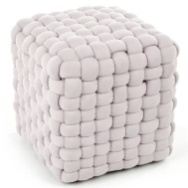 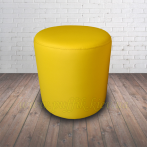 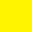 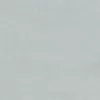 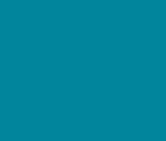 Вид м'яких меблів - пуфТип опор - НіжкиМатеріал каркасу - ЛДСП, ДВПОбивний матеріал - тканина, велюр, рогожкаКолір: сірий, лимонний, бірюзово-графітовий, оранж.Без візерунків і принтівГарантійний термін від 12 місГабаритні розміри острівцяДовжина - 400 ммГлибина - 400 ммВисота - 430 ммГабаритні розміри квадратуДовжина - 340 ммГлибина - 340 ммВисота - 340 ммВага 5 кгМаксимальне навантаження – 100 кгЗбірка+Монтаж65СТОЛИК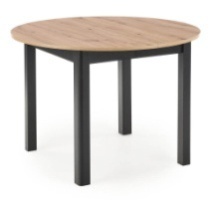 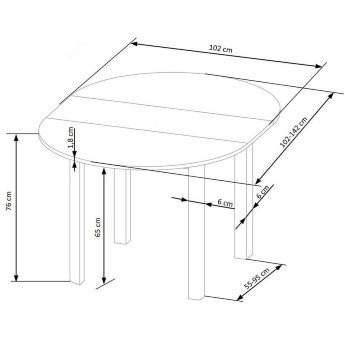 Стиль:сучасний , лофт , хай-тек , дизайнерські , скандинавськийОсобливості конструкції:маленькийМатеріал стільниці:дспМатеріал опори:металКількість місць:4Тип опори:ніжкиФорма:круглийГарантійний термін від 12 місВисота - 76 смГлибина - 100 смШирина - 100 смВага – 29 кгКолір стільниці – дуб античнийКолір каркасу: чорний оксамитТовщина стільниці – 36/40 ммВологостійкий край стільниціЗносостійке покриттяЗбірка+Монтаж46ПУФ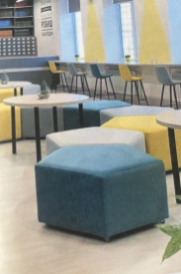 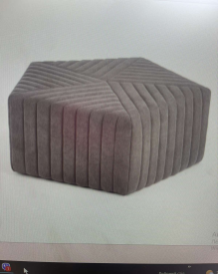 Ширина, мм:800Глибина, мм:800Висота, мм:350Матеріал оббивки:тканинаБез візерунків і принтівКолір:сірий, лимонний,бірюзаНіжки – на роликахМатеріал оббивки – замшЗбірка+Монтаж127Стійка для бібліотекаря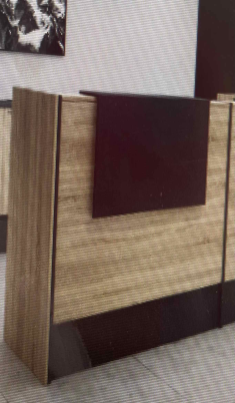 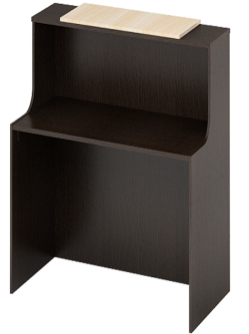 Матеріал: ЛДСП 16 ммКромка ПВХ 0,5 ммШирина: 1200 ммГлибина: 800 ммВисота: 1250 ммКолір дерево (дуб сонома) і графітЗбірка+Монтаж18Шафа картотечнаПримітка: Виріб потребує індивідуального заміру спеціаліста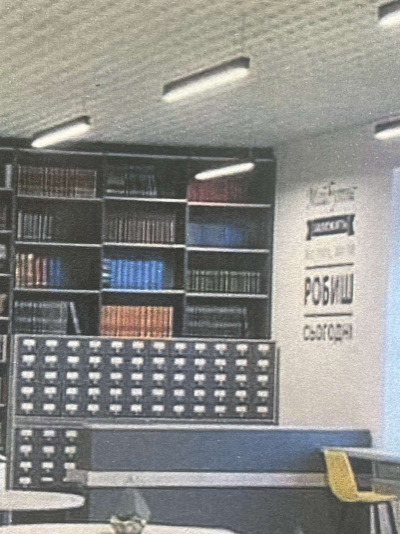 Матеріал каркаса:ДСПКонструкція:з шухлядами Оснащення:з висувними шухлядами: на 60 ящиків вгорі, та на 60 ящиків внизу (див. фото),зверху : верхня відкрита секція на 2 полиці висотою 750 мм.Габарити шафи картотечноїШирина:  1200 ммВисота:  1650 ммГлибина:  450 мм...
Колір – графітЗбірка+Монтаж19Вішалка гардероб для одягу в стилі Лофт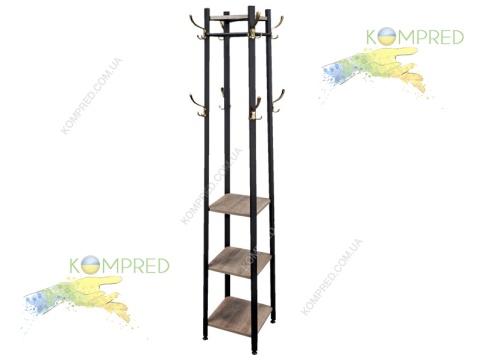 Довжина, мм 450Ширина / глибина, мм 450Висота, мм1800Матеріал каркасуметалПокриття каркасуполімерне Порошкове покриттяКолір каркасу - чорнийМатеріал поличок  - ЛДСПКолір поличок - дуб саномаЗбірка+Монтаж110СТІЛ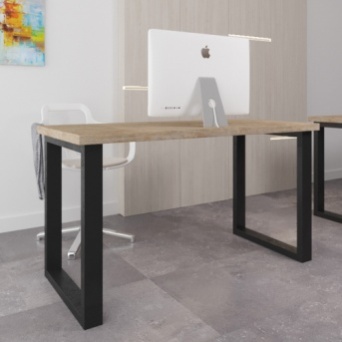 Матеріал стільниці:дспМатеріал опори:металКількість місць:4Тип опори:ніжкиФорма:прямокутнийГарантія:1 рікВисота 75 смГлибина 75 смШирина 115 смКолір стільниці – дуб античнийКолір каркасу: чорний оксамитТовщина стільниці – 36/40 ммВологостійкий край стільниціЗносостійке покриттяЗбірка+Монтаж311Дзеркало в чорній рамі 1800х700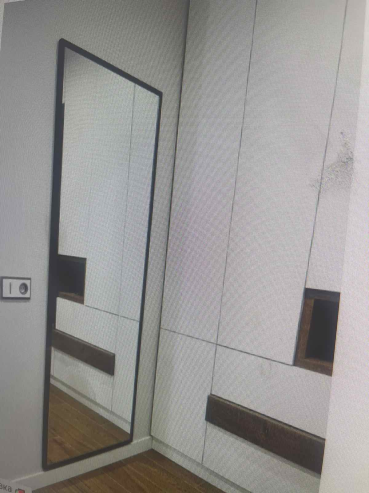 Настінне кріпленняГарантійний термін від 12 міс. Висота - 1800ммКорпус – АлюмінійШирина 700мм.Форма дзеркала Прямокутна Вологостійкість ТакОсновний колір ЧорнийГлибина 24 ммКолір покриття - Стійка фарбаТовщина24 ммМатеріал рами - АлюмінійФорма – ПрямокутнаЗбірка+Монтаж112Дзеркало в чорній рамі 1200х800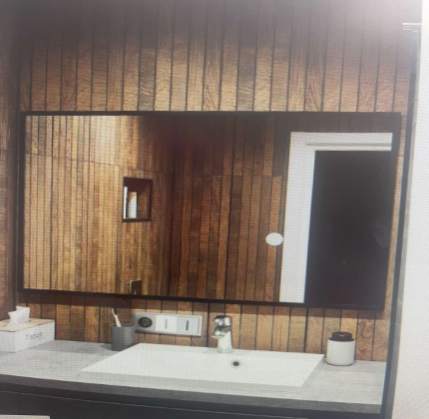 Основний колір - чорнийНастінне кріпленняГарантійний термін від 12 міс. Висота - 1200ммКорпус – АлюмінійШирина 800мм.Форма дзеркала Прямокутна Вологостійкість ТакОсновний колір ЧорнийГлибина 24 ммКолір покриття - Стійка фарбаТовщина24 ммМатеріал рами - АлюмінійФорма – ПрямокутнаЗбірка+Монтаж113Стелаж відкритий для книг у формі ялинки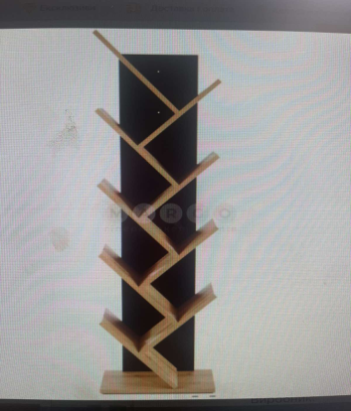 Висота – 2250Ширина – 870Глибина – 300Колір – дуб савона і чорний графітМатеріал – ДСП 18ммПолиці на стелажі розташовані у формі ялинкиЗбірка+Монтаж214Стелаж відкритийПримітка: Виріб потребує індивідуального заміру спеціаліста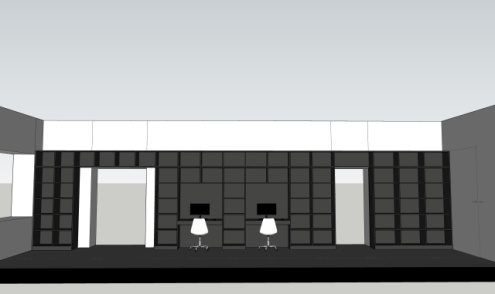 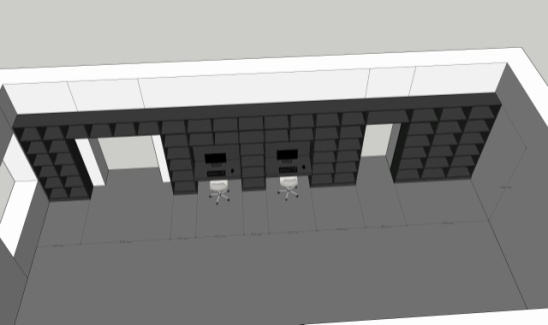 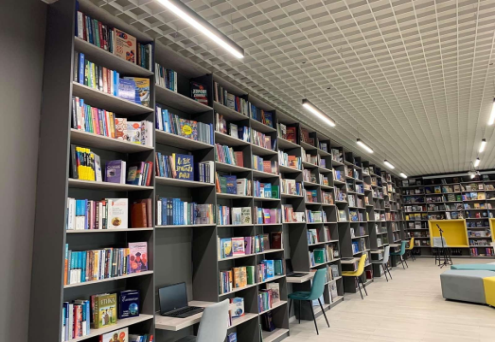 Висота – 2480 ммШирина – (див.фото) :12 поличок — 980 мм, 4 верхні наддверні полички — 2030 мм,стелаж із 6 поличок — шириною 583 мм, виокремлене робоче місце зі стільницею та верхніми 4 полицями — 1113 мм,стелаж із 6 поличок — шириною 583 мм, виокремлене робоче місце зі стільницею та верхніми 4 полицями — 1112 мм, стелаж із 12 поличок шириною 1149 мм, одна суцільна наддверна поличка шириною 980 мм, стелаж із 18 поличок шириною 1970 мм.Загальна ширина стелажів — 10500 мм.Глибина – 340Між поличками висота – 330Довжина перегородки стелажа - 320Колір  каркасу– графітКолір поличок та робочого місця – дуб савонаМатеріал – ДСП 18мм.Товщина стільниці ( робочого місця — 25 мм)Збірка+Монтаж1215Шафа навісна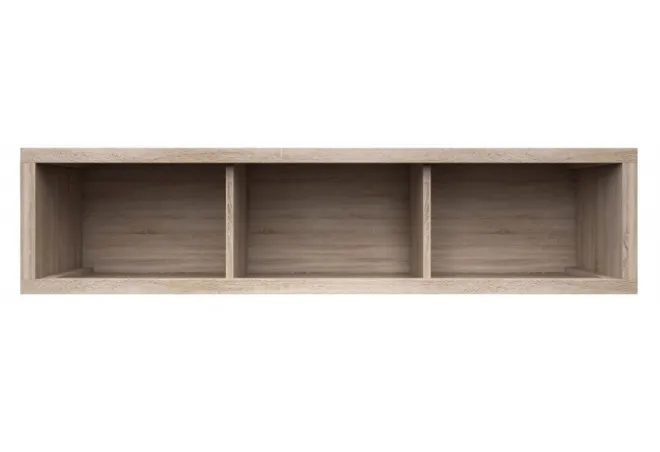 Висота — (см)31Глибина — (см)42Ширина -  (см)128Матеріал каркасу - ДСПСтиль — МінімалізмТип шафи — НавіснийГарантія — від 12 місяцівКолір — дуб сономаЗбірка+Монтаж116Стелаж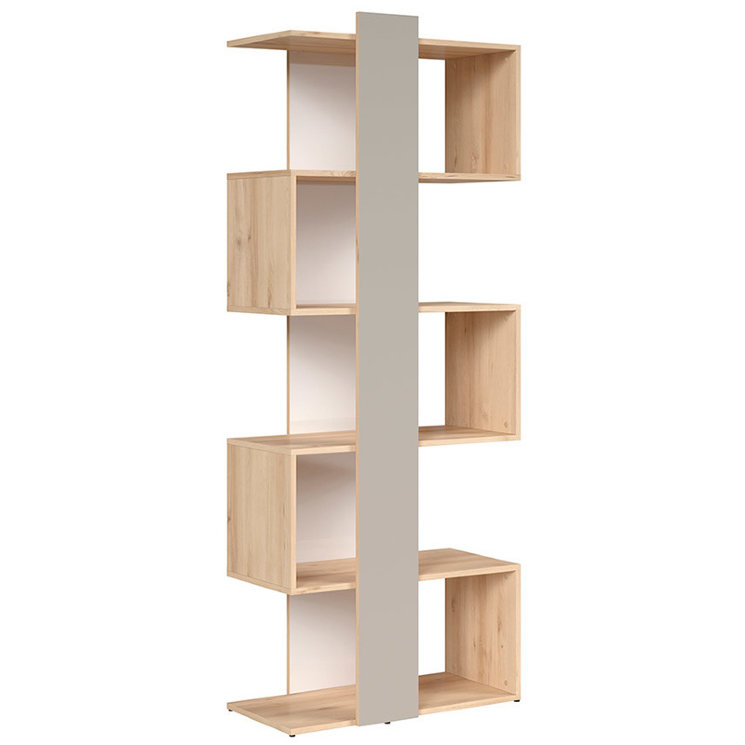 Колір — дуб савона / сірий глянець / графітОсновний матеріалДСП / МДФВисота191 смШирина75 смГлибина38.5 смГарантія — від 12 місяцівЗбірка+Монтаж117Стелаж з полицями для одягу в стилі лофт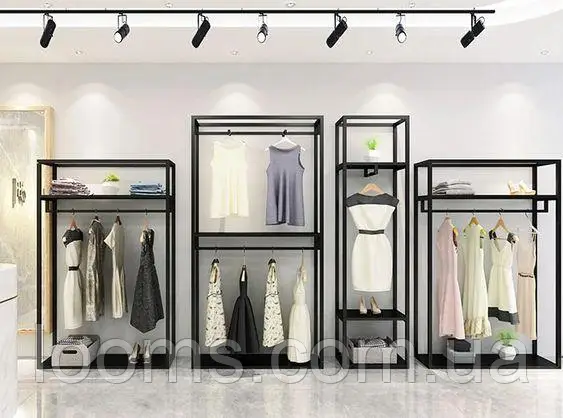 Колір —  графіт,Основний матеріал - чорний металВисота 210 смШирина 150  смГлибина 40 смвисота від вішака донизу — 160 смГарантія — від 12 місяцівштанга для одягу,поличка під взуття,Збірка+Монтаж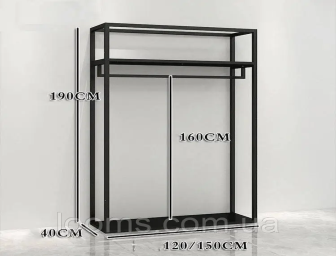 2